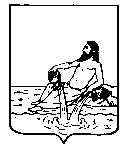 ВЕЛИКОУСТЮГСКАЯ ДУМАВЕЛИКОУСТЮГСКОГО МУНИЦИПАЛЬНОГО ОКРУГАР Е Ш Е Н И Е  от        27.09.2022           №     8                  ___________________________________________________________________________                   ______________________г. Великий УстюгВеликоустюгская Дума РЕШИЛА:1. Образовать постоянные комиссии Великоустюгской Думы Великоустюгского муниципального округа Вологодской области первого созыва:1.1. Постоянная комиссия по экономическим, бюджетным и социальным вопросам в следующем составе:Артамонова Ольга Николаевна; Барболина Наталья Владимировна; Доровицына Людмила Владимировна;Ерофеев Валентин Николаевич; Капустин Сергей Анатольевич; Круглова Ирина Витальевна;Таратин Алексей Михайлович; Тенигин Сергей Анатольевич; Удачина Надежда Валентиновна; Чернолева Татьяна Анатольевна; Чучина Наталья Константиновна;Шпикин Олег Алексеевич; Лыюров Андрей Рудольфович;Вайгачев Алексей Борисович;Мусинская Наталья Евгеньевна.1.2. Постоянная комиссия по правовым вопросам, Регламенту и депутатской этике в следующем составе:Быкасова Елена Анатольевна;Голев Андрей Владимирович;Дурапов Николай Васильевич;Кобыльникова Светлана Николаевна; Кочкина Лидия Михайловна;Кузинский Сергей Александрович;Некипелов Николай Симонович;Паюсова Мария Ивановна;Петрова Валентина Витальевна;Собенина Наталья Николаевна; Угловская Наталья Юрьевна;Хабаров Федор Михайлович;Шубина Надежда Константиновна;Трудов Игорь Владимирович;Орлов Алексей Александрович.2. Настоящее решение вступает в силу со дня его принятия. О составе постоянных  комиссий Великоустюгской Думы Велико-устюгского муниципального округа Вологодской области первого созываПредседатель Великоустюгской Думы__________________С.А. КапустинГлава Великоустюгского муниципального района ________________     А.В. Кузьмин